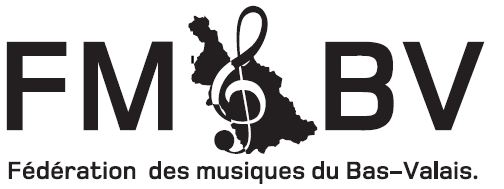 Je joins à cet envoi deux copies de la partition de l’ensemble et déclare avoir pris connaissance du règlement du concours.Le règlement est disponible sur le site internet www.fmbv.chLe délai d’inscription est fixé au 28 février 2019.L’ordre de passage sera déterminé par tirage au sort le 11 mai et sera communiqué aux sociétés dans les jours qui suivront. L’ordre de passage est définitif et ne peut être soumis à modifications.Adresse pour le retour des inscriptions :Guillaume RouillerChemin du Langins 401895 VionnazNom de l’ensemble : 	Nom du responsable : 	Rue :		NPA, Localité : 	Téléphone : 		E-mail : 	MusiciensNom : 		Prénom : 		Société : 	Nom : 		Prénom : 		Société : 	Nom : 		Prénom : 		Société : 		Titre de la pièce : 		Compositeur/Arrangeur: 	